Comic Creations Activity Sheet 1: Do some comic colouring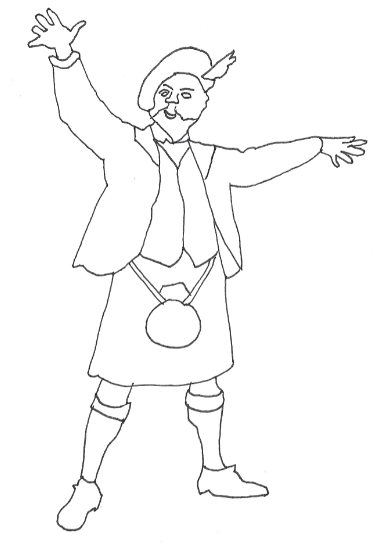 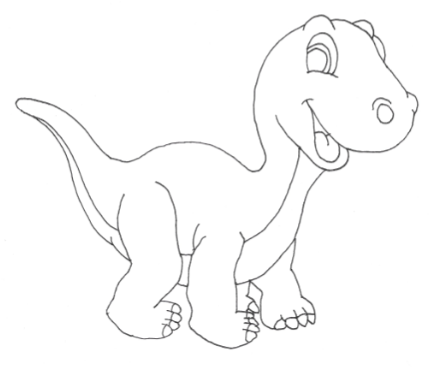 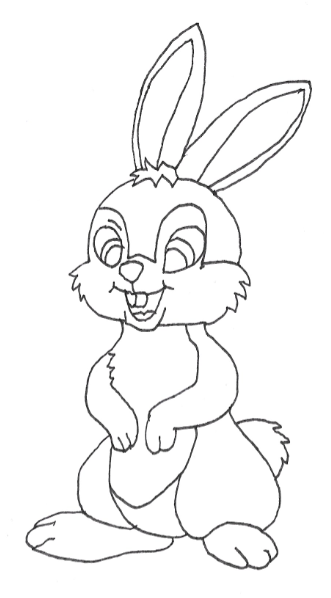 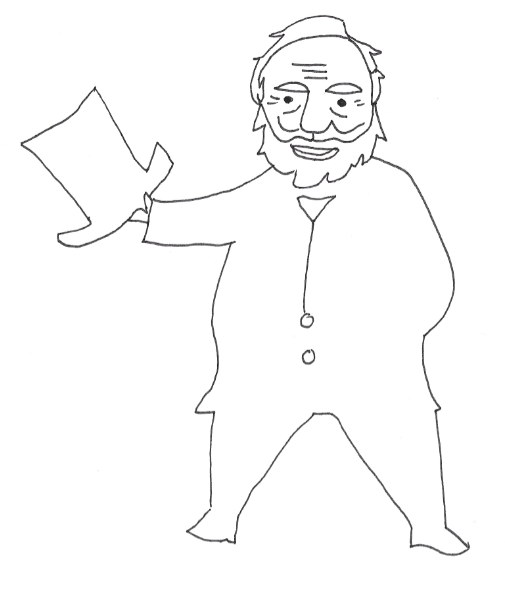 